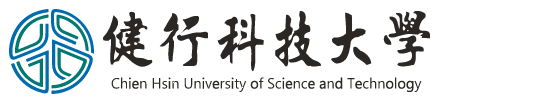 口試委員：０００、０００、０００口試學生：０００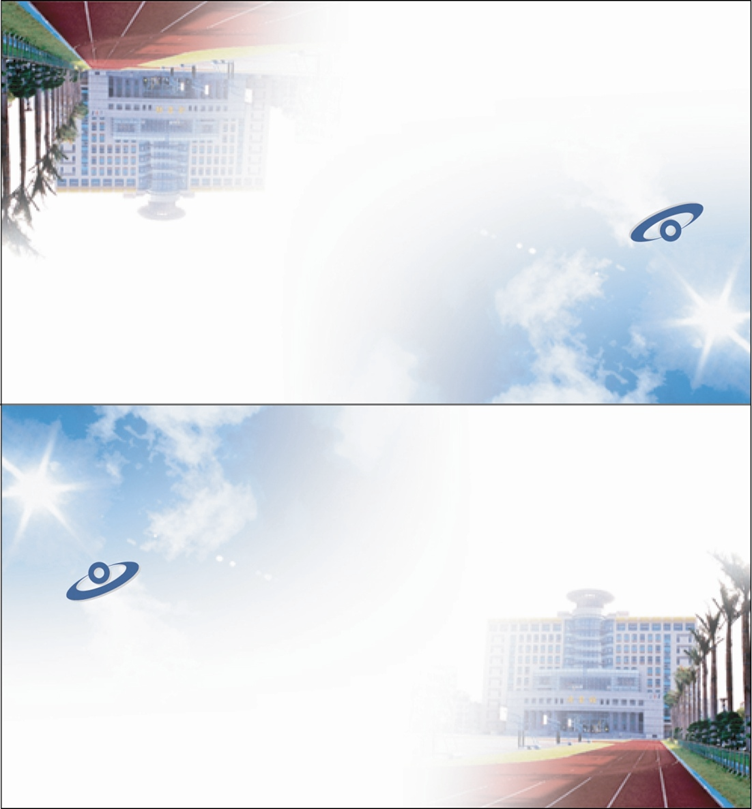 論文題目：(中文)(英文)指導教授：０００教授